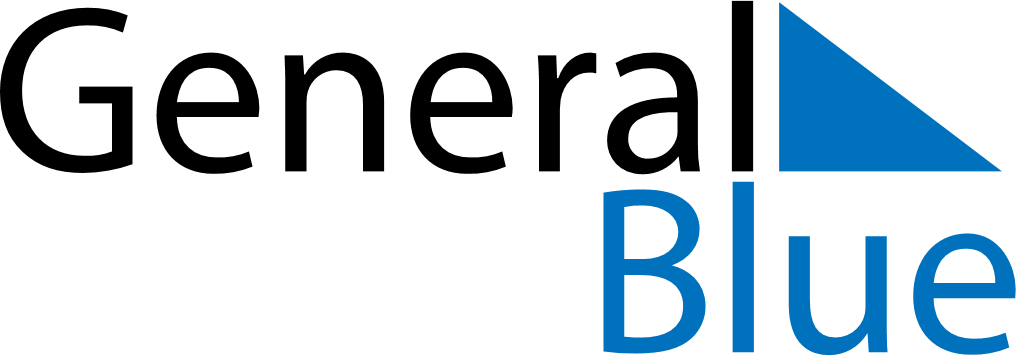 April 2021April 2021April 2021ItalyItalySundayMondayTuesdayWednesdayThursdayFridaySaturday12345678910Easter SundayEaster Monday1112131415161718192021222324252627282930Liberation Day